Martfű Város Polgármesterétől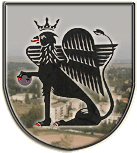 5435 Martfű, Szent István tér 1. Tel: 56/450-222; Fax: 56/450-853E-mail: titkarsag@ph.martfu.hu______________________________________________________________Előterjesztésa Martfűi Városfejlesztési és Ingatlankezelői Szolgáltató Önkormányzati Nonprofit Kft. alapító okiratának módosításáraMartfű Város Önkormányzata Képviselő-testületének2018. április 26-i üléséreElőkészítette: Szász Éva jegyzőVéleményező: Pénzügyi, Ügyrendi és Városfejlesztési BizottságDöntéshozatal: egyszerű többség Tárgyalás módja: nyilvános ülésTisztelt Képviselő-testület!A Martfűi Városfejlesztési és Ingatlankezelői Szolgáltató Önkormányzati Nonprofit Kft alapító okirata szerint a Felügyelő Bizottság tagjait öt év meghatározott időre választotta meg a Képviselő-testület, mely időtartam 2017. november 29. napján lejárt.A Felügyelő Bizottság tagjainak újabb öt évre történő megválasztása érdekében a Kft. alapító okiratát módosítani szükséges.A Felügyelő Bizottság személyi összetételére változatlan formában teszek javaslatot.Kérem a Tisztelt Képviselő-testületet, hogy a Martfűi Városfejlesztési és Ingatlankezelői Szolgáltató Önkormányzati Nonprofit Kft. alapító okirat módosítását és az egységes szerkezetbe foglalt alapító okiratot az előterjesztés melléklete szerint hagyja jóvá. Kérem továbbá, hogy a 2017. november 29. napja és 2018. április 25. napja között meghozott Felügyelő Bizottsági döntéseket, intézkedéseket a Képviselő-testület utólagosan hagyja jóvá.Martfű, 2018. április 18.Dr. Papp AntalpolgármesterHatározati javaslat: …./2018.(IV.26.)  határozatA Martfűi Városfejlesztési és Ingatlankezelői Szolgáltató Önkormányzati Nonprofit Kft alapító okiratának módosításáról, az egységes szerkezetbe foglalt alapító okirat jóváhagyásárólMartfű Város Önkormányzatának Képviselő-testülete megtárgyalta a Martfűi Városfejlesztési és Ingatlankezelői Szolgáltató Önkormányzati Nonprofit Kft. alapító okiratának módosításáról szóló előterjesztést, és az alábbi döntést hozta:1.	A Képviselő-testület a Társaság Felügyelő Bizottságának Elnökévé 2018. április 26. napjától 2023. április 25. napjáig tartó határozott időtartamra dr. Urbán-Szabó Béla születési nevén: Urbán-Szabó Béla (született: Tiszaföldvár, 1958. szeptember 10, anyja neve: Blaskó Ilona) 5435 Martfű, Munkácsy út 85. fszt. 1. szám alatti lakost, míg a Felügyelő Bizottság Tagjává 2018. április 26. napjától 2023. április 25. napjáig tartó határozott időtartamra Kontra Lajos születési nevén: Kontra Lajos (született: Szolnok, 1963. június 10, anyja neve: Varga Klára) 5435 Martfű, Simon Ferenc út 7. III/10. szám alatti lakost, valamint Vass Éva születési nevén: Vass Éva (született: Tiszaföldvár, 1953. július 03-án, anyja neve: Molnár Rozália) 5435 Martfű, Bata utca 2/a. szám alatti lakost megválasztotta.2.	A Képviselő-testület a Társaság Alapító okiratának módosítását és az egységes szerkezetbe foglalt alapító okiratát a határozat melléklete szerint jóváhagyta. 3.	A Képviselő-testület a Társaság Felügyelő Bizottságának 2017. november 29. napja és 2018. április 25. napja között meghozott határozatait, döntéseit, intézkedéseit utólagosan jóváhagyja, azokat megerősíti.Az alapító okirat módosítását a bírósági nyilvántartásban át kell vezetni.Felelős: Dr Papp Antal polgármesterHatáridő: 2018. május 30.